PERSON SPECIFICATION CLASS TEACHEREssential       Desirable                                NotesQualifications•   Qualified Teacher status.                            √Experience•   Evidence of effective classroompractice.                                                         √•   Ability to lead a subject.                             √•   A desire to contribute to the                     √curriculum development ofschool.                                                            √•   An ability to initiate ideas.•   Experience of whole primary                     √√practice.Education and Training•   Thorough understanding of thenew curriculum.                                           √•   Involvement in Educationinitiatives                                                       √(Maths/English/Creativity).•   Understanding of recent                             √education initiatives.•   Understanding of what a good                  √lesson looks like.•   Ability to communicate theory to             √children.                                                         √•   Ability to plan effectively, linkobjectives and assess.Personal Skills•   A clear philosophy of primary ed.             √•   High expectations.                                       √•   An ability to inspire and motivate.            √•   Good organisation skills and time             √management.•   Ability to work independently                   √and as part of a team.Personal Qualities•   Good listener, approachable.                    √•   Motivated/enthusiastic.                             √•   Sense of humour.                                         √√•   Positive attitude.                                          √•   Humility.                                                        √•   Creative.Additional Comments•   Commitment to extra-curricular               √activities.•   A willingness to contribute to the             √whole life of the school.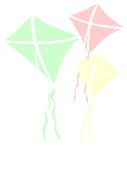     ‘Make every day count’